Publicado en Madrid el 14/09/2018 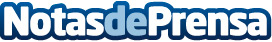 Elegir un arquitecto correctamente es el primer paso para una obra exitosa, según Grupo EspectaGrupo Especta considera que muchos de los errores de obra tienen su origen en este primer pasoDatos de contacto:Viviana902 88 20 68Nota de prensa publicada en: https://www.notasdeprensa.es/elegir-un-arquitecto-correctamente-es-el Categorias: Nacional Madrid Arquitectura http://www.notasdeprensa.es